Важенина Мария с МамойМАОУ Вагайская СОШ,1 Б класс#ЗдоровоеПитание#СолдатскаяКаша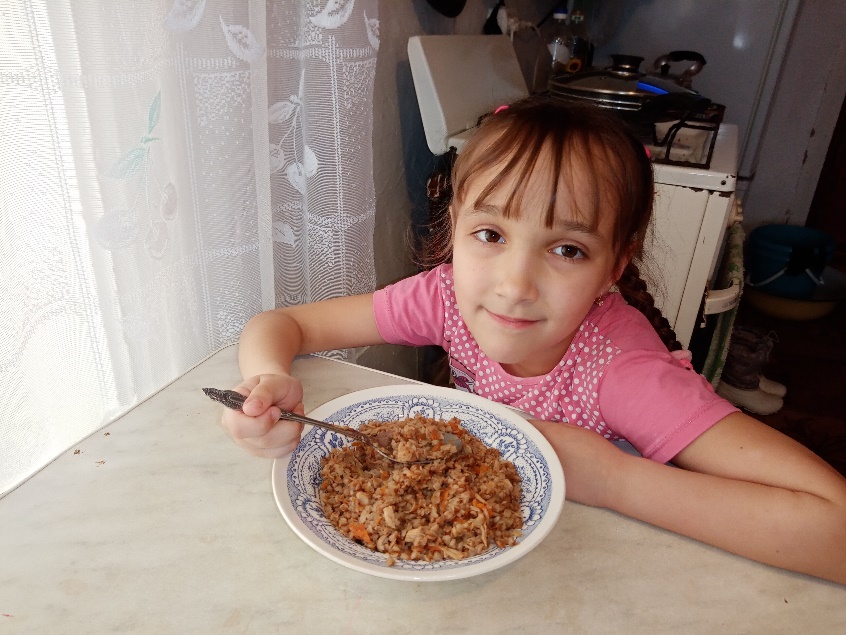 Поздравляем всех с праздником - Днем Победы! И специально для вас приготовим солдатскую кашу из гречки с тушенкой. Рецепт простой и очень вкусный. Спасибо деду за Победу!